Sosiaali- ja terveysministeriön julkaisuja XXMonikanavarahoituksen purkamisen valmisteluParlamentaarisen työryhmän loppuraportti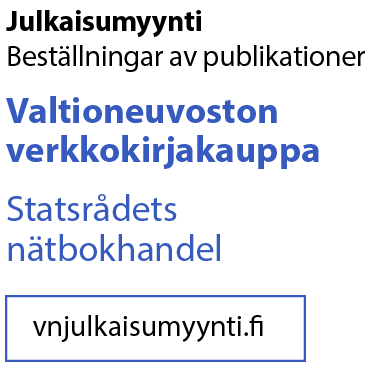 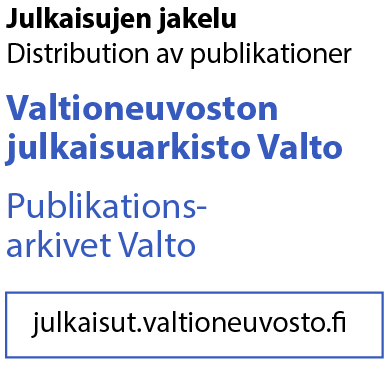 Sosiaali- ja terveysministeriö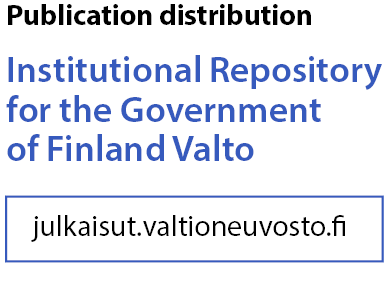 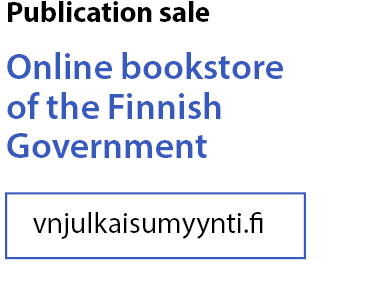 © 2021 tekijät ja sosiaali- ja terveysministeriö ISBN pdf: ISSN pdf: ISBN painettu: ISSN painettu: Taitto: Valtioneuvoston hallintoyksikkö, JulkaisutuotantoHelsinki 2021 Finland (kieliversioissa)Paino: PunaMusta Oy, 2021Kuvailulehtix.x.2021Monikanavarahoituksen purkamisen valmisteluParlamentaarisen työryhmän loppuraporttiPresentationsbladx.x.2021Description sheetx Month 2021Sisältö (Älä kirjoita sisällysluetteloon mitään. Kirjoita julkaisun teksti ja päivitä Sisältö painamalla funktionäppäintä F9 ja valitse Päivitä koko luettelo.)1	Johdanto	81.1	Toimeksianto ja toimikausi	81.2	Tehtävät	91.3	Työryhmän jäsenet	91.4	Kustannukset, rahoitus ja työskentely	112	Kuullut sidosryhmät ja asiantuntijat	122.1	Perustuslakiasiantuntijan kuulemisen ydinsisältö	123	Työryhmän kannanotot	133.1	Yksityisen sairaanhoidon hoito- ja tutkimuskorvaukset	133.2	Matkakorvaukset	133.3	Kuntoutus	133.4	Lääkekorvaukset	14Liitteet	16Lähteet	22(Älä poista tätä sivunvaihtoa.)Saatuaan työnsä valmiiksi työryhmä luovuttaa kunnioittaen loppuraporttinsa sosiaali- ja terveysministeri Hanna Sarkkiselle.Aino-Kaisa Pekonen, puheenjohtaja		Aki Linden, varapuheenjohtajaHeidi Viljanen					Toimi KankaanniemiVille Vähämäki					Sari SarkomaaPaula Risikko					Markus LohiEeva Kalli					Mirka SoinikoskiVeronica Rehn-Kivi				Sari TanusHarry HarkimoJohdantoSosiaali- ja terveysministeriö asetti parlamentaarisen työryhmän, jonka tavoitteena oli valmistella monikanavarahoituksen purkamista.Toimeksianto ja toimikausiPääministeri Marinin hallitusohjelman mukaan osana sosiaali-ja terveydenhuollon uudistusta valmistellaan erillisinä asioina parlamentaarisessa komiteassa monikanavarahoituksen purkaminen. Kirjaus on osa hallitusohjelman oikeudenmukaista, yhdenvertaista ja mukaan ottavaa Suomea koskevaa kohtaa 3.6, jossa eräänä tavoitteena on kehittää palvelujärjestelmää ja käynnistää uudistushankkeita.Sosiaali-ja terveysministeriö asetti 12.11.2020 monikanavarahoituksen purkamista pohjustavat valmisteluryhmät, jotka tekivät valmistelutyötä myöhemmin asetettavan parlamentaarisen valmistelun tueksi. Valmisteluryhmien toimikausi päättyi 31.5.2021. Valmisteluryhmien tehtävänä oli koota parlamentaarista valmistelua varten ratkaisuvaihtoehtoja aiempien hallituskausien aikana tehtyjen työryhmätöiden ja muiden selvitysten pohjalta sekä selvittää vaihtoehtojen vaikutuksia.Valmisteluryhmät olivat yksityisen sairaanhoidon hoito-ja tutkimuskorvausten valmisteluryhmä, matkakorvausten valmisteluryhmä, kuntoutuksen valmisteluryhmä ja lääkekorvauksien valmisteluryhmä.Valmisteluryhmät luovuttivat selvityksensä 24.6.2021. Valmisteluryhmien selvityksestä järjestettiin lausuntokierros suomenkielisten lausunnonantajien osalta ajalla 24.6.2021—31.8.2021 ja ruotsinkielisten lausunnonantajien osalta lausuntoaika oli 5.8.2021—12.10.2021. Lausunnoista koottiin lausuntoyhteenveto lausuntoaikojen päätyttyä. Sosiaali-ja terveysministeriö asetti 30.6.2021 Ahvenanmaan maakunnan yhteistyöryhmän monikanavarahoituksen purkamisen selvittämiselle. Yhteistyöryhmän toimikausi oli ajalla 15.8.2021— 31.10.2021. Yhteistyöryhmän työskentelyssä koottiin muistio, jossa kartoitettiin Ahvenanmaan maakunnan osalta nykytilaa ja monikanavarahoituksen purkamisen valmistelussa mahdollisia vaihtoehtoja.Parlamentaarinen työryhmä asetettiin valmistelemaan monikanavarahoituksen purkamista 14.9.2021. Työryhmän toimikausi oli 15.9.-15.11.2021.TehtävätParlamentaarisen työryhmän tehtävänä oli tehdä tarpeelliseksi katsomansa ehdotukset monikanavarahoituksen purkamiseksi seuraavien asiakokonaisuuksien osalta erikseen:Yksityisen sairaanhoidon hoito- ja tutkimuskorvaukset (ns. kela-korvaukset)Kelan järjestämä ja korvaama lääkinnällinen kuntoutus (vaativa lääkinnällinen kuntoutus, kuntoutuspsykoterapia ja harkinnanvarainen lääkinnällinen kuntoutus)Matkakorvaukset (sis. sairaankuljetuksen korvaukset eli ensihoito- ja siirtokuljetusten korvaukset, taksimatkojen korvaukset ja muut matkakorvaukset)LääkekorvauksetTyöryhmän jäsenetPuheenjohtaja kansanedustaja Aino-Kaisa Pekonen, Vasemmistoliiton eduskuntaryhmä Varapuheenjohtajakansanedustaja Aki Linden, Sosialidemokraattinen eduskuntaryhmäJäsenetSosialidemokraattinen eduskuntaryhmäjäsen kansanedustaja Heidi Viljanenvarajäsen kansanedustaja Kim BergPerussuomalaisten eduskuntaryhmäjäsen kansanedustaja Toimi Kankaanniemijäsen kansanedustaja Ville Vähämäkivarajäsen kansanedustaja Riikka Slunga-PoutsaloKokoomuksen eduskuntaryhmäjäsen kansanedustaja Sari Sarkomaajäsen kansanedustaja Paula Risikkovarajäsen kansanedustaja Mia LaihoKeskustan eduskuntaryhmäjäsen kansanedustaja Markus Lohijäsen kansanedustaja Eeva Kallivarajäsen kansanedustaja Petri HonkonenVihreä eduskuntaryhmäjäsen kansanedustaja Mirka Soinikoskivarajäsen kansanedustaja Inka HopsuVasemmistoliiton eduskuntaryhmävarajäsen kansanedustaja Jussi SaramoRuotsalainen eduskuntaryhmäjäsen kansanedustaja Veronica Rehn-Kivivarajäsen kansanedustaja Anders NorrbackKristillisdemokraattinen eduskuntaryhmäjäsen kansanedustaja Sari Tanusvarajäsen kansanedustaja Päivi RäsänenLiike Nyt –eduskuntaryhmäjäsen kansanedustaja Harry HarkimoAsiantuntijajäsenetkansliapäällikkö Kirsi Varhila, sosiaali-ja terveysministeriöosastopäällikkö Heli Backman, sosiaali-ja terveysministeriöPysyvät asiantuntijatjohtaja Liisa Siika-aho, sosiaali-ja terveysministeriöfinanssineuvos Minna Liuttu, sosiaali-ja terveysministeriöhallitussihteeri Anu Kangasjärvi, sosiaali-ja terveysministeriöjohtaja Lauri Pelkonen, sosiaali-ja terveysministeriöSihteerithallitusneuvos Merituuli Mähkä, sosiaali-ja terveysministeriöerityisasiantuntija Seija Sukula, sosiaali-ja terveysministeriöasiantuntija Emmi Vettenranta, sosiaali-ja terveysministeriöasiantuntija Kaisu Harju-Kolkka, sosiaali-ja terveysministeriöOHJE: ALT-TEKSTIJos kuvan tai graafin informaatio ei selviä leipätekstistä, alt- eli kuvailutekstin toimittaminen ja tuottaminen on sisällöntuottajan vastuulla. Klikkaa kuvaa tai graafia hiiren oikealla napilla, ja valitse Muotoile kuvaa (Format picture) > Asettelu ja ominaisuudet (Layout & Properties) > Vaihtoehtoinen teksti (Alt Text) ja kirjoita teksti Kuvaus (Description) –kenttään, n. 1–2 lausetta. Alt-teksti on siis kuvailutekstiä, jota ruudun lukijaohjelma lukee esim. heikkonäköisille. Yritä siis selkein sanoin kuvata, mikä on kuvan tai graafin tärkein asiasisältö. Jos tarvitset lisäapua alt-teksin luomiseen, ota yhteyttä ministeriösi viestintään.Kustannukset, rahoitus ja työskentelyParlamentaarisen työryhmän kustannukset maksettiin sosiaali- ja terveysministeriön momentilta 33.01.01. Työryhmän jäsenille ei maksettu kokouspalkkioita.Työryhmä kokoontui kymmenen kertaa.Kuullut sidosryhmät ja asiantuntijatTyöryhmä kutsui kuultavaksi seuraavat sidosryhmät erillisessä sidosryhmille 26.10.2021 järjestetyssä kuulemistilaisuudessa: Elinkeinoelämän keskusliitto EK, Suomen Ammattiliittojen Keskusjärjestö SAK, STTK ry, Akava, Kunta- ja hyvinvointialuetyönantajat KT, Kansaneläkelaitos, Suomen Kuntaliitto, Suomen sosiaali- ja terveysjärjestö SOSTE ry, Vammaisfoorumi ry, Hyvinvointiala HALI ry, Lääkäripalveluyritykset ry ja erikoistutkija Timo Hujanen.  Työryhmä sai runsaasti kirjallisia yhteydenottoja, jotka toimitettiin työryhmän käyttöön.Lisäksi työryhmä kuuli Ahvenanmaan yhteistyöryhmän puheenjohtaja sosiaalineuvos Viveca Arrheniusta (STM) Ahvenanmaan yhteistyöryhmän työskentelystä ja työn lopputuloksesta. Lisäksi työryhmä kuuli perustuslakiasiantuntijana julkisoikeuden professori emerita Raija Huhtasta.Kuultavien tahojen antamat lausunnot vastasivat pääasiallisesti virkamiesselvitystä koskevan lausuntokierroksen aikana saatuja lausuntoja. Olennainen sisältö on esitetty liitteenä olevassa taulukossa.Perustuslakiasiantuntijan kuulemisen ydinsisältöJulkisoikeuden professori emerita Raija Huhtasta kuultiin suullisesti työryhmän kokouksessa 10.11.2021. Huhtanen kiinnitti huomiota siihen, että perustuslailliset arviot eivät voi olla kovin täsmällisiä työn tässä vaiheessa, vaan perustuslainmukaisuutta tulisi arvioida tarkemmin mahdollisten muutosten valmisteluvaiheessa.Huhtanen katsoi, että monikanavarahoituksen purkamista koskeneessa virkamiesselvityksessä on tunnistettu riittävällä tasolla vaikutukset perusoikeuksiin. Erityistä huomiota tulee kiinnittää perustuslain (731/1999) yhdenvertaisuutta (6 §), riittäviä sosiaali- ja terveyspalveluita (19.3 §), oikeusturvaa (21 §) ja perusoikeuksien edistämistä ja turvaamista (22 §) sekä lailla säätämisen vaatimusta (80 §) koskeviin säännöksiin. Perusoikeuksia koskee heikennyksen kielto, mikä tulee ottaa huomioon mahdollisia muutoksia valmisteltaessa.Työryhmän kannanototYksityisen sairaanhoidon hoito- ja tutkimuskorvauksetMatkakorvauksetKuntoutusLääkekorvauksetLiitteetLiite 1		Sidosryhmäkuulemisen olennainen sisältö(Älä poista tätä sivunvaihtoa.)TeemamonikanavarahoitusJulkaisijaSosiaali- ja terveysministeriöTekijä/tToimittaja/tYhteisötekijäKielisuomiSivumääräTiivistelmäSosiaali- ja terveysministeriö asetti parlamentaarisen työryhmän, jonka tavoitteena oli valmistella monikanavarahoituksen purkamista. Työryhmän toimikausi oli 15.9.-15.11.2021. Työryhmän tehtävänä oli tehä tarpeelliseksi katsomansa ehdotukset monikanavarahoituksen purkamiseksi seuraavien asiakokonaisuuksien osalta erikseen: yksityisen sairaanhoidon hoito- ja tutkimuskorvaukset, Kelan järjestämä ja korvaama lääkinnällinen kuntoutus (vaativa lääkinnällinen kuntoutus, kuntoutuspsykoterapia ja harkinnanvarainen lääkinnällinen kuntoutus), matkakorvaukset ja lääkekorvaukset.Työryhmä katsoi, että…Sosiaali- ja terveysministeriö asetti parlamentaarisen työryhmän, jonka tavoitteena oli valmistella monikanavarahoituksen purkamista. Työryhmän toimikausi oli 15.9.-15.11.2021. Työryhmän tehtävänä oli tehä tarpeelliseksi katsomansa ehdotukset monikanavarahoituksen purkamiseksi seuraavien asiakokonaisuuksien osalta erikseen: yksityisen sairaanhoidon hoito- ja tutkimuskorvaukset, Kelan järjestämä ja korvaama lääkinnällinen kuntoutus (vaativa lääkinnällinen kuntoutus, kuntoutuspsykoterapia ja harkinnanvarainen lääkinnällinen kuntoutus), matkakorvaukset ja lääkekorvaukset.Työryhmä katsoi, että…Sosiaali- ja terveysministeriö asetti parlamentaarisen työryhmän, jonka tavoitteena oli valmistella monikanavarahoituksen purkamista. Työryhmän toimikausi oli 15.9.-15.11.2021. Työryhmän tehtävänä oli tehä tarpeelliseksi katsomansa ehdotukset monikanavarahoituksen purkamiseksi seuraavien asiakokonaisuuksien osalta erikseen: yksityisen sairaanhoidon hoito- ja tutkimuskorvaukset, Kelan järjestämä ja korvaama lääkinnällinen kuntoutus (vaativa lääkinnällinen kuntoutus, kuntoutuspsykoterapia ja harkinnanvarainen lääkinnällinen kuntoutus), matkakorvaukset ja lääkekorvaukset.Työryhmä katsoi, että…KlausuuliAsiasanatrahoitus, sosiaali- ja terveydenhuolto, sairausvakuutusrahoitus, sosiaali- ja terveydenhuolto, sairausvakuutusrahoitus, sosiaali- ja terveydenhuolto, sairausvakuutusISBN PDFISSN PDFISBN nid.ISSN painettuAsianumeroVN/16946/2021HankenumeroSTM106:00/2021Julkaisun osoiteTemaUtgivareFörfattareRedigerareUtarbetad avSpråkSidantalReferatKlausulNyckelordhttps://finto.fi/juho/fi/https://finto.fi/juho/fi/https://finto.fi/juho/fi/ISBN PDFISSN PDFISBN trycktISSN trycktÄrendenr.Projektnr.URN-adressSubjectPublisherAuthor(s)Editor(s)Group authorLanguagePagesAbstractProvisionProvisionKeywordsKeywordshttps://finto.fi/juho/fi/https://finto.fi/juho/fi/https://finto.fi/juho/fi/ISBN PDFISBN PDFISSN PDFISBN printedISBN printedISSN printedReference no.Reference no.Project no.URN addressURN addressYksityisen sairaanhoidon hoito- ja tutkimuskorvaukset (kela-korvaukset)MatkakorvauksetKuntoutusLääkekorvauksetEK, SAK, STTK, AkavaEK, SAK, Akava ja STTK ovat huolissaan parlamentaarisesta valmistelutyöstä, jossa tarkastellaan terveydenhuollon ja kuntoutuksen monikanavarahoituksen purkamista. Yksityisen terveydenhuollon kela-korvausten poisto pahentaisi julkisten terveyspalvelujen saatavuusongelmia sote-uudistuksen toimeenpanolle kriittisenä ajankohtana.Sairaanhoitovakuutuksen valtion rahoitusosuuden siirtäminen hyvinvointialueiden hoidettavaksi voisi olla sekä teknisesti että toiminnallisesti perusteltu ja melko nopeasti toteutettavissa oleva uudistus, joka tehostaisi koko terveydenhuoltojärjestelmää. Sairaanhoitovakuutuksen toimeenpano säilyisi Kelalla nykyisen mallin mukaisesti.Parlamentaarinen työryhmä voisi selvittää matka- ja lääkekorvausten kustannuskehitystä sekä tapoja uudistaa palvelujen organisointia ja lääkehoitoa kustannuskehityksen hallitsemiseksi.Kuntoutuskomitean (2018) mielestä Kansaneläkelaitoksen järjestämän kuntoutuksen asemaa on järkevää tarkastella vasta sitten, kun maakuntien on todettu voivan järjestää kyseiset kuntoutuspalvelut riittävässä laajuudessa ja erikoisosaaminen varmistaen. Koska hyvinvointialueiden järjestämisvastuulle siirtyvien palvelujen rakentaminen vie oman aikansa, valmistelua Kelan järjestämän ja korvaaman lääkinnällisen kuntoutuksen aseman muutoksista ei tule tehdä tässä vaiheessa. Myöhemmin mahdollisia muutoksia tulee suunnitella pienempien alueellisten pilotointien ja riittävän pitkän siirtymäajan kautta.Parlamentaarinen työryhmä voisi selvittää matka- ja lääkekorvausten kustannuskehitystä sekä tapoja uudistaa palvelujen organisointia ja lääkehoitoa kustannuskehityksen hallitsemiseksi. Sairaanhoitovakuutuksen valtion rahoitusosuuden siirtäminen hyvinvointialueiden hoidettavaksi voisi olla sekä teknisesti että toiminnallisesti perusteltu ja melko nopeasti toteutettavissa oleva uudistus, joka tehostaisi koko terveydenhuoltojärjestelmää. Sairaanhoitovakuutuksen toimeenpano säilyisi Kelalla nykyisen mallin mukaisesti.KT Yksityisen sairaanhoidon korvauksien poistoa tulee arvioida myöhemmin, kun hyvinvointialueiden palvelutoiminta on vakiintunut.Ensihoidon rahoitusvastuu voi olla perusteltua siirtää tulevien hyvinvointialueiden vastuulle.Muutos voisi tukea ensihoitojärjestelmän kehittämistä, kustannusten arviointia ja resurssientarkoituksenmukaisempaa käyttöä. Rahoituksen kokonaisuudesta ja laskentaperusteista tarvitaan kuitenkin vielä jatkoselvittämistä. Lisäksi muutos edellyttäisi nykytilanteessa sairausvakuutuslain kautta kanavoituneiden ensihoidon kuljetuskorvauksien ja asiakkaiden omavastuuosuuksien siirtämistä täysimääräisenä osaksi hyvinvointialueiden saamaa rahoitusta. Myössairaanhoitovakuutuksen vakuutettujen rahoitusosuutta vastaava osuus (33 %) ensihoidonkuljetuskorvausten rahoituksesta tulisi rahoittaa hyvinvointialueille valtion varoista.Kuntoutuskomitean (2018) tekemän ehdotuksen 31 mukaisesti, että Kelan järjestämää vaativaa lääkinnällistä kuntoutusta ja Kelan korvaamaa kuntoutuspsykoterapiaa koskevat muutokset toteutetaan vasta sitten, kunnes kuntoutuksen järjestämisvastuun siirtoon liittyvät kysymykset on selvitetty ja hyvinvointialueiden toiminta on käynnistynyt. KT ehdottaa, että ennen Kelan vastuulla olevan kuntoutuksen siirtoa hyvinvointialueille, sitä kokeillaan muutamalla erikokoisella hyvinvointialueella. Näin voidaan varmistaa hyvinvointialueiden järjestämisvastuulle siirrettäviin tehtäviin ja rahoitukseen liittyvät erityiskysymykset.Ei kannata yksityisten palvelujen käyttöön liittyvien lääke- tai matkakorvausten siirtoa hyvinvointialueille. Hyvinvointialueiden ei tule rahoittaa toimintaa, johon niillä ei ole järjestämisvastuuta.KansaneläkelaitosMuutosten arviointi ja päätökset tulee tehdä vasta hyvinvointialueidenvakiinnutettua toimintansa.Muutosten arviointi ja päätökset tulee tehdä vasta hyvinvointialueidenvakiinnutettua toimintansa.Muutosten arviointi ja päätökset tulee tehdä vasta hyvinvointialueidenvakiinnutettua toimintansa.Ei ota kantaa erikseen, mutta katsoo, että toimeenpanijana jatkamiselle on perusteita.Suomen KuntaliittoYksityisen sairaanhoidon hoito- ja tutkimuskorvausten tulevaisuus edellyttää vaihtoehtojen tarkempaa arviointia. Jatkossa on selvitettävä Kelan roolin muuttamista sekä korvausten osittaisen lakkauttamisen ja kehittämisen vaikutuksia.Kuljetusten ja matkakorvausten järjestämis- ja rahoitusvastuun yhdistäminen on kannatettavaa. Sote-kuljetusten ja matkakorvausten rahoituksen ja järjestämisen yhdistäminen on perusteltua. Ensi vaiheessa ensihoidon ja siirtokuljetusten rahoitusvastuu tulisi siirtää kokonaisuudessaan hyvinvointialueille virkamiesselvityksen esityksen mukaisesti, ja siirtyvät kustannukset korvata täysimääräisesti. Nykyinen kahden rinnakkaisen rahoitus- ja välitysjärjestelmän ylläpito on kallista. Jatkotyössä on huomioitava myöseri vaihtoehtojen synergiat ja yhteistyön mahdollisuudet kuten yhteishankinnat kuntien kuljetusten kanssa.Lääkinnällisestä kuntoutuksen ja kuntoutuspsykoterapian ratkaisuja on siirrettävä. Vaativan lääkinnällisen kuntoutuksen järjestämisen ja rahoituksen ratkaisut tulisi tehdä vasta hyvinvointi- ja yhteistyöalueiden työnjaonvakiinnuttua. Mahdolliset siirrot eivät saa johtaa alueellisen eriarvoistumisen kasvuun. Ratkaisuista ja toimeenpanon ajoituksesta päätettäessä on otettava huomioon yhteys kuntien järjestämisvastuulle siirtyviin työllisyyspalveluihin ja muihin kuntapalveluihin.Lääkekorvausjärjestelmän muutoksiin ei ole tässä yhteydessä pakottavia syitä. Lääkekorvausjärjestelmä tulee pitää erillään hyvinvointialueiden rahoituksesta. Nykyinen lääkekorvausjärjestelmä on asiakkaiden näkökulmasta toimiva, eikä sen perusratkaisuja tule tässä yhteydessä muuttaa.SOSTE ry SOSTE kannattaa monikanavarahoituksen purkamista ja rahoituksen siirtämistä hyvinvointialueille. Rahoituksen monikanavaisuus kannustaa tällä hetkellä eri toimijoita kustannusten siirtämiseen toisten toimijoiden maksettaviksi. Yksityisen sairaanhoidon hoito- ja tutkimuskorvauksista on perusteltua luopua siirtymäajan jälkeen ja siirtää tästä vapautuvat resurssit hyvinvointialueille.SOSTE pitää perusteltuna rahoitusvastuun monikanavaisuuden purkamista lääke- ja matkakorvaustenosalta. Matkojen korvausperusteita ei saa siirron yhteydessä asiakkaiden näkökulmasta heikentää jakorvausperusteiden on jatkossakin oltava valtakunnallisesti yhdenmukaiset. Samassa yhteydessä ontarkasteltava terveydenhuollon eri maksukattojen yhdistämistä (lääkkeet, asiakasmaksut, matkat).SOSTE kannattaa monikanavarahoituksen purkamista ja rahoituksen siirtämistä hyvinvointialueille. SOSTE pitää perusteltuna edetä Kuntoutuskomiteassa hahmotellun mukaisesti niin, että järjestämisvastuu siirretään hyvinvointialueille turvaten asiakkaiden oikeudet ja varmistaen siirron onnistuminen alueellisilla kokeiluilla.Kannattaa monikanavarahoituksen purkamista ja rahoituksen siirtämistä hyvinvointialueille. Pitää perusteltuna rahoitusvastuun monikanavaisuuden purkamista lääke- ja matkakorvausten osalta. Lääkekorvausten osalta rahoituksen monikanavaisuuden purkamisen yhteydessä on korjattava yhdenvertaisuus- ja kannustinongelmia aiheuttavat erot avo- ja laitoshoidon korvauskäytäntöjen ja sääntelyn osalta.Vammaisfoorumi ry Vammaisfoorumi näkee, ettei monikanavarahoituksen osalta tule tehdä muutoksia ennen kuin hyvinvointialueiden toiminta nykyisten sosiaali- ja terveyspalveluiden järjestäjänä on vakiintunut. Terveydenhuollon palveluihin kohdentuvat yksityisen sairaanhoidon hoito- ja tutkimuskorvaukset osaltaan helpottavat kansalaisten mahdollisuutta valita joko yksityinen tai julkinen terveyspalvelu. Korvausten poistaminen lisäisi entisestään terveyspalveluihin liittyvää eriarvoisuutta, koska julkisen sektorin palveluiden saatavuus alueellisestikin vaihtelee.Terveydenhuollon matkakorvausmenettelyn tulee olla selkeä ja yhdenmukainen koko Suomessa. Matkojen kustannukset eivät saa olla este hakeutua tarvittavaan hoitoon tai kuntoutukseen. Vammaisfoorumi pitää perusteltuna selvityksessä esiin nostetun mukaisesti, että jatkossakin määriteltäisiin asiakkaan enimmäismaksuosuus niin yksittäisen matkan kuin vuotuisen matkakatonkin osalta. Terveydenhuollon palveluita ohjaavat yksilölliset tarpeet. Tämä on perusta arvioitaessa, toteutetaanko tarvittava palvelu lähi- vai etäpalveluna. Ratkaisun tulee perustua palvelutarpeeseen. Sitä ei saa ohjata matkoista johtuvat taloudelliset intressit. Tässäkin korostuu muutoksenhakuoikeus, joka koskisi mm. oikeutta käyttää taksia, vakiotaksioikeutta tai muutoin korvauspäätöstä. Matkakustannusten korvausmenettelyssä on huomioitava tilanteet, joissa hoitoa ei voi antaa lähimmässä tutkimus- tai hoitopaikassa esim. jos laitteet eivät ole esteettömiä. Vammaisfoorumi muistuttaa yhdenvertaisuuslain velvoitteesta huomioida vammaisten ihmisten erityistarpeet.Vammaisfoorumi näkee, ettei monikanavarahoituksen osalta tule tehdä muutoksia ennen kuin hyvinvointialueiden toiminta nykyisten sosiaali- ja terveyspalveluiden järjestäjänä on vakiintunut.Nostaa esille yleiskatteellisuuden, ha osaamisen, resurssit, subjektiivinen oikeus ja muutoksenhakuVammaisfoorumi pitää tärkeänä varmistaa, että lääkkeiden hintataso pysyy riittävän alhaisena ja korvaustaso pysyy riittävän korkeana, jotta runsaasti lääkkeitä tarvitsevilla olisi taloudellisesti mahdollista hankkia tarvitsemansa lääkitys.HALI ry Hyvinvointiala HALI ry katsoo, että terveydenhuollon monikanavarahoituksen purkamisesta tehty virkamiesselvitys ei tarjoa riittävää pohjaa muutoksista päättämiseksi. Valmistelussa tulisi selvittää myös vaihtoehtoja Kela-korvausten sisältöjen kehittämiseksi. Kela-korvauksia voitaisiin käyttää tehokkaasti koronapandemian aiheuttaman hoitovelan purkuun erityisesti suun terveydenhuollossa tai mahdollistaa ihmisten pääsy lääkärin digivastaanotolle terveyskeskusmaksua vastaavalla summalla.Myös ensihoidon kokonaisuudesta tulisi tehdä laajempi selvitys. Selvityksen teettäminen on välttämätöntä, jotta varmistutaan siitä, ettei esimerkiksi ensihoidon kiireettömien siirtokuljetusten matkakorvauksia muuttamalla tehdä ihmisten palveluiden saatavuuteen ja yritysten toimintaedellytyksiin vaikuttavia, merkittäviä päätöksiä vajavaisin tiedoin.Hyvinvointiala HALI ry katsoo, että terveydenhuollon monikanavarahoituksen purkamisesta tehty virka-miesselvitys ei tarjoa riittävää pohjaa muutoksista päättämiseksi.vaativan lääkinnällisen kuntoutuksen järjestämis- ja rahoitusvastuun sekä kuntoutuspsykoterapian palvelujen korvaamisen siirtäminen nopealla aikataululla pois Kelalta olisi yhtä aikaa sote-uudistuksen toimeenpanon sekä koronan aiheuttaman hoito- ja hoivavelan kanssa merkittävä riski palvelujen yhdenvertaisen toteutumisen, niiden saatavuuden ja laadun sekä kuntoutuksen tietopohjan näkökulmasta.LPY ryEivät kannata valmistelussa olevan uudistuksen toteuttamista nyt mm. koska koronapandemian aikana muiden kuin koronatutkimusten ja -hoitojen saatavuus on heikentynyt merkittävästi – ja hoitojonot ovat kasvaneet kohtuuttoman pitkiksi. Hoitojonojen purkamisen nopeuttamiseksi Kelan sairaanhoidon korvaukset olisivat yksi hyvä väline. Puutteistaan huolimatta Kelan kautta maksettavat yksityisen sairaanhoidon korvaukset ovat julkisen sektorin näkökulmasta kustannustehokas tapa parantaa terveyspalveluiden saatavuutta. Sairausvakuutusjärjestelmä parantaa kansalaisten yhdenvertaisuutta, sillä jokaisen maksama sairausvakuutusmaksu on sitä suurempi mitä suuremmat ansiotulot hänellä on, mutta korvaussumma on kaikille sama.Nykyisin käytössä olevat Kelan tietojärjestelmät mahdollistavat joustavan ja kustannustehokkaan rahoituksen kohdentamisen ja tiedolla johtamisen, esimerkkinä lääke- ja matkakustannusten sekä lääkärinpalkkioiden suorakorvausmenettelytSoten hallintorakenteen uudistamisessa ja käynnistämisessä on valtava työ ja aikataulu sen toteuttamiselle on äärimmäisen tiukka. Jos samaan yhteyteen yritetään toteuttaa rahoitusjärjestelmän uudistus, on ilmeisenä vaarana täysi kaaos.ei kannata pyrkiä muuttamaan vain yhtä monikanavaisen rahoitusjärjestelmän osaa. Vaarana on, että osittaismuutos ei tue parhaalla mahdollisella tavalla sote-uudistuksen tavoitteiden toteutumistaNykyisin käytössä olevat Kelan tietojärjestelmät mahdollistavat joustavan ja kustannustehokkaan rahoituksen kohdentamisen ja tiedolla johtamisen, esimerkkinä lääke- ja matkakustannusten sekä lääkärinpalkkioiden suorakorvausmenettelyt.Timo Hujanen, erikoistutkijaSairaanhoidon korvauksia esittelevistä vaihtoehdoista vaihtoehto A tukee mielestäni parhaiten sitä, että julkinen rahoitus ja terveyspalvelut olisivat väestölle mahdollisimman yhdenvertaisia.Suosittelee, että tässä tilanteessa, jossa alueet ovaterikokoisia ja taloudelliselta kantokyvyltään erilaisia, järjestelmään ei tehtäisi suuria muutoksia. Järjestelmäävoisi kuitenkin kehittää niin, että se vastaisi hyvinvointialueiden tarpeita paremmin. Suositeltavin olisi ratkaisu, joka tukisi väestön yhdenvertaisuutta rahoituksen näkökulmasta, koska muutosten vaikutuksia ei tiedetä.Monikanavarahoitukseen liittyviä arvioituja haittoja ei voida poistaa julkisen sairaanhoitovakuutuksen osuutta vähentämällä tai poistamalla.suosittelen, että tässä tilanteessa, jossa alueet ovat erikokoisia ja taloudelliselta kantokyvyltään erilaisia, järjestelmään ei tehtäisi suuria muutoksia. Järjestelmää voisi kuitenkin kehittää niin, että se vastaisi hyvinvointialueiden tarpeita paremmin.Ei kannata suuria muutoksia tässä tilanteessa. Järjestelmää voisi kehittää vastaamaan paremmin hyvinvointialueiden tarpeisiin. Suositeltavin olisi ratkaisu, joka tukisi väestön yhdenvertaisuutta rahoituksen näkökulmasta, koska muutosten vaikutuksia ei tiedetä.